Übersetzen Sie den folgenen Text ins Walisische oder Englische:Betreten verboten 
»Da lang!« Jonathan, Kaja und Mo liefen geduckt durch dichtes Gestrüpp und suchten nach einer Stelle, an der sie nicht entdeckt werden konnten. Am Zaun hingen alte rostige Schilder. Darauf stand, dass es verboten war, das Gelände zu betreten. Aber der Zauber des Parks wehte wie der Wind durch den Zaun zu den Geschwistern herüber und zog sie unwiderstehlich an. 
Durch das Gebüsch hindurch konnten sie die Gondeln eines Riesenrads erahnen. Und einen See mit leeren Booten darauf, die wie Schwäne aussahen und seltsam still durchs Wasser glitten. Auch verfallene Schießbuden, Kassenhäuschen und ein zerrissenes Zelt tauchten hinter Sträuchern auf. Seit vielen Jahren war der Vergnügungspark schon geschlossen und kaum jemand wusste mehr, warum. Vielleicht waren zu wenige Besucher gekommen. Oder der alte Besitzer hatte ihn nicht gut gepflegt. Den Erwachsenen war das schon lange nicht mehr wichtig. Sie hatten den Park fast vergessen. Für Jonathan, Kaja und Mo aber war es der geheimnisvollste Ort, von dem sie jemals gehört hatten.163 words(Taken from Scherz, Oliver. Wenn der geheime Park erwacht, nehmt euch vor Schabalu in Acht. Thienemanns 2016.)Schreiben Sie 250 – 300 Wörter zu EINEM der folgenden Themen: Hilft es gegen den Klimawandel Bäume zu pflanzen?Glauben Sie, dass soziale Medien ein gutes Instrument für sozialen Wandel sind? Begründen Sie!Schreiben Sie eine kurze Zusammenfassung eines Buches oder eines Films, das/der Sie interessiert und das/der Ihnen gefallen hat. 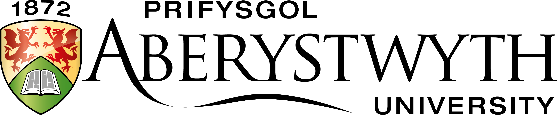 ARHOLIADAU MYNEDIADCHWEFROR 2023ALMAENEGAmser: 1.5 awr (90 munud)Atebwch BOB cwestiwnMae gan bob un yr un nifer o farciau.  Ni chaniateir defnyddio Geiriadur.ALMAENEGAmser: 1.5 awr (90 munud)Atebwch BOB cwestiwnMae gan bob un yr un nifer o farciau.  Ni chaniateir defnyddio Geiriadur.